Women of Achievement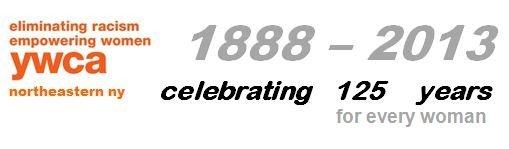 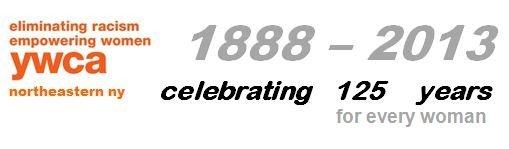                     Nomination Form for 2016 REACH AwardsDue: February 29, 2016We would like to participate in the YWCA 2016 REACH Awards:Company Name: ________________________________________________________________Company Address:_______________________________________________________________Company Phone:__________________________ Email Address:__________________________Contact Name:__________________________________________________________________Please provide the following information about each of your nominees:Name of Nominee:_______________________________________________________________Title of Nominee:________________________________________________________________Address of Nominee:  ____________________________________________________________Phone of Nominee: _____________________Email Address of Nominee:___________________A brief description of the nominee’s contribution to your company (What makes this person special to your company, why are you selecting her??)If you have any questions, contact Jo-Anne Rafalik at the YWCA, 374-3394, or email: funddevelopment@ywca-neny.org. Due: February 29, 2016